Christopher Page     Gresham Professor of MusicMusic, imagination and experience in the medieval worldIII  To sing and dance A carol. Andrea di Bonaiuto, Spanish chapel of Santa Maria Novella in Florence, painted in 1365.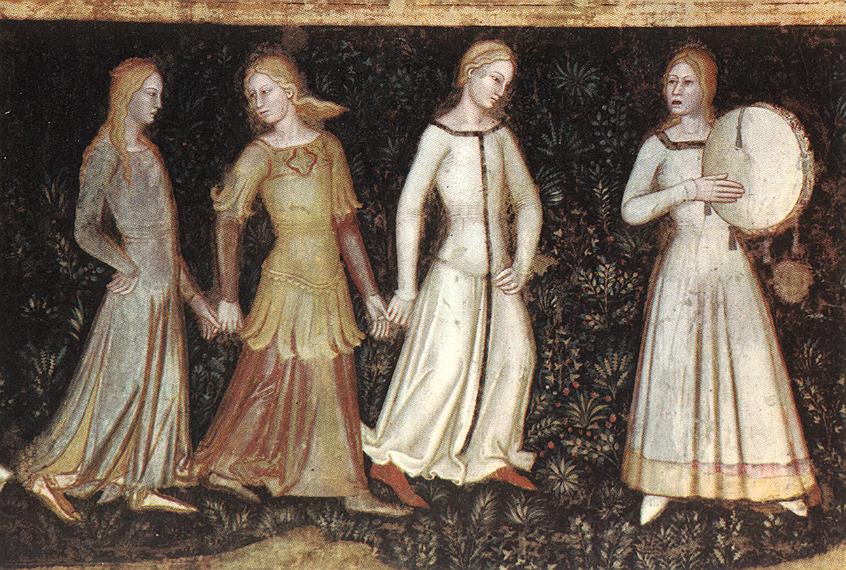 Lullay, lullay, lay, lay lullayMid dere moder, sing lullay.Als  I lay on Yoolis nightAlone in my longing, Me thoughte I saw a well fair sightA may her child rokking.The maiden wolde withouten songeHir childe o slepe bringge;The child him thoughte sche ded him wrongAnd bad his moder sengge.‘Sing nou, moder’, seide the child,‘What sall to me befalleHereafter wan I cum to eld;     come of ageFor so don modres alle’.‘Sweete sune’, seyde sche,‘Weroffe suld I singe?Ne wist I never yet more of theBut Gabriels grettinge’.‘He grett me goodli on his kneAnd seide: Heil Marie,Heil ful of grace, God is with the,Thou beren shalt messye’.‘I wondred michil in my thought,For man wold I riht none;Marie, he seyde, drede the nouth,Lat God of hevene alone’.‘Ther, als he saide, I the bareOn midwinter night,In maydenhed, withouten kare,Be grace of God almiht’.‘Ther schepperds waked in the woldeThei herd a wonder mirtheOf angles ther, as theim thei toldeThe tiding of thi birthe’.Serteynly this sight I say,This song I herde singe,Als I me lay this Yolis day,Alone in my longingge’.